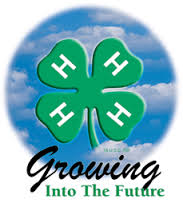 		Alameda County 4-H Resource Center (http://4halameda.ucanr.edu)224 West Winton Avenue, Hayward, CA  94544 [Office] 510-670-5639Cheryl Fraser [Email] cyfraser@ucanr.eduMarch 28, 2017Program SupportRaise your HandIt’s easy: Raise Your Hand: Go to http://4-H.org/RaiseYourHand to show your pride as 4-H alumni. Compete for Your State: Raising your hand is a vote towards a $20,000, $10,000 or $5,000 award for the states with the most alumni hands raised. Pay It Forward: Tweet, post and share your #4HGrown experience or support and tag fellow alumni asking them to raise their hands for their state at http://4-h.org/raise-your-hand/Help kids learn responsibility, compassion, respect and the value of hard work by supporting 4-H. Together we can grow the next generation of true leaders.Upcoming Trainings summer and fall
Treasurer, VEC
Club Leader RetreatFacility Use  (Lisa at lafrederickarbuckle@ucdavis.edu)All gatherings/meetings (organized by 4-H youth/adults) are to be logged using the link below.4-H Meetings: http://ucanr.edu/4hmeetingAll events (multi-club participation, open to public) are to be logged using the link below.4-H Events: http://ucanr.edu/4hevent FiscalYear-end reports are due August 31, 2017 or at the August Leaders’ Council Meeting. Please notify me if more time is needed. State Required Forms Check List:Annual Inventory Report Form 6.2Annual Financial Report Form 6.3Year-End Club Peer Review Report Form 8.5Outreach Methods Documentation FormCounty Required Forms Check List:Proposed Budget Form 8.4Annual Request to Access Unit 4-H Program feeOutreachRecord your Outreach activities as they happen at http://ucanr.edu/outreachCollect outreach stories, published news articles, photos or anything positive about 4-H youth and/or the 4-H program. Program Year 2016/2017A confirmation of the submission will be sent to you for your records. The paper form is also acceptable.For Club Use10’x10’ 4-H UCANR Banner that goes across front of Pop-Up Tent10’x10’ Pop-up tentSpin the wheelAlameda County 4-H BrochuresMood pencilsTable Cloth, Table Cloth and RunnerEnrollmentActive Enrollment:This year: 772 Youth, 310 AdultsThis time last year:789 Youth, 320 AdultsPending Enrollment:Everyone has done a great job with taking care of the pending list of youth and adults. Remaining in pending status: 2 Adults and 8 youth. Anyone left in pending status will be removed from 4honline will be removed by April 22, 2017.Bayside 1 Adult and 1 youthDel Arroyo 5 YouthEast Hills 1 YouthOak Town 1 YouthRedwood 1 Adult and 1 youthNew Member Enrollment Deadline: 4/15/2017This applies to all NEW 4-H members for the 2016/2017 program year. Must be confirmed by club VEC within 4HOnline by April 22, 2017